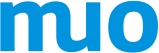 Dodavatel:FELDER Group CZ s.r.o.Jáchymovská 72115500 Praha 515IČO: 27731553číslo objednávky	NIPEZ	ID	v Olomouci0071/5/2021	42623000-9 Frézky	MUOLX001FLHA	28.05.2021Objednáváme u Vás:Srovnávací a tloušťkovací frézu A3-31 se spirálovou hoblovací hřídel Silent-POWER,montáž a instruktáždle nabídky č. 11-2800/53Předpokládaná hodnota: 99 475,00 KčDěkujiMgr. Ondřej Zatloukalředitel Muzea umění OlomoucNa fakturu prosím uveďte číslo objednávkyMuzeum umění Olomouc státní příspěvková organizace Denisova 47771 11 Olomouc www.muo.cz xxTxx–Bankovní spojení: xxxxČíslo účtu: xxxBIC (SWIFT): xxxIBAN: xxxIČ: 75079950vyřizujexxxx……….……….……….účel, zdůvodnění nákupuSrovnávací a tloušťkovací frézaPodpis schvalujícího(vedoucí oddělení, referátu, odboru)xxx……….……….……….Podpis správce rozpočtu potvrzuji, že jsem prověřil(a) připravovanou operaci ustan.§ 13 vyhlášky 416/2004 Sb.Individuální příslib Kčbez DPH:s DPH: 99 475,00 Kčxxx……….……….……….datum a podpisObjednávka nad 50.000 bez DPH Schvalující……….……….………. xxx Registr smluvDotacefinancováno z projektu IROP snázvem „Zefektivnění ochrany a využívání sbírkových fondů, jejich zpřístupnění a nové expozice v objektu Arcidiecézního muzea Olomouc“ reg. č. CZ.06.3.33/0.0/0.0/17_099/0007891Výstavamuzeum umění olomouc / olomouc museum of art / kunstmuseum olmütz / muzeum sztuki w ołomuńcu